Primary School information to support a request for an Education Health and Care assessment (Form A)Essential document to support a request for an EHC needs assessment 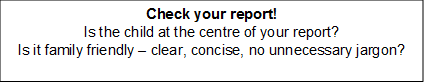 Please accept this as our evidence for an application for an EHC needs assessment.NB. If an assessment is agreed this advice may be used as part of the statutory advice to inform an EHC needs assessment, subject to agreement by the parents, Local Authority and School. 1. Details of the child1. Details of the childFull name Date of birthSetting or school attendedDate of Admission2. School History (Schools attended and date joined)3. Views and aspirations of the child and their familyThe things that are important to the child and their hopes for the future from your knowledge of the child or young person (this may not be all of the views and aspirations of the child or young person, these will be brought together at the outcomes planning meeting). 4.  Background Information 5. The child’s strengths6. The child’s needsNature of SEN (Brief summary)Communication and Interaction NeedsCognition and Learning NeedsInclude the following: Attainment; approach to learning; rate of progress over time; response to support provided. English and Maths levels and progress over last 2 yearsSAT resultsReading and spelling ages over last year including dates tests takenYear 1 Phonics score Social, Emotional and Mental Health NeedsSensory and Physical NeedsEvidence of health needs not detailed on the application formEvidence of social care needs not detailed on the application formPreparation for Adulthood (e.g. independence , inclusion the community) 7. Differentiation and support currently in place  Include information about how any additional funding has been used.Information to show how any recommendations made to support the child have been implemented and reviewed. 8. Proposed Outcomes for discussion9. Proposed provision to meet needs and support outcomes 10. Other relevant Information not already coveredName of person completing the adviceRole:Contact details:Contact details:SignatureDate advice completedSignatureDate advice shared with family